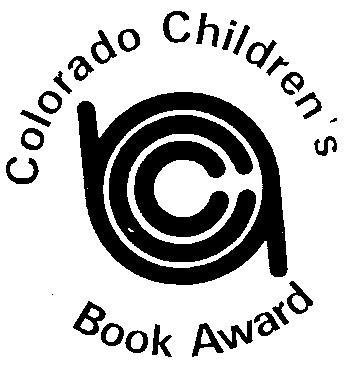 COLORADO CHILDREN’S BOOK AWARDSponsored by CCIRA: Informing, Inspiring and Innovating Literacy in Colorado2021 Picture Book WinnerLlama Destroys the World
by Jonathan Stutzman, illustrated by Heather Fox2021 Picture Book Runner-UpThe Way Home for Wolf
By Rachel Bright, illustrations by Jim Field2021 Junior Book WinnerGuts
by Raina Telgemeier2021 Junior Book Runner-UpWildfire
by Rodman Philbrick
